@mehmetakif.unaldi ORTAOKULU 5. SINIFLAR TÜRKÇE DERSİ 2. DÖNEM 1. YAZILI SINAVI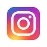 Cevap anahtarı için instagram @mehmetakif.unaldiAşağıdaki metinde geçen cümleleri anlam özelliklerine uygun bölümlere yazınız.Cevap anahtarı için instagram @mehmetakif.unaldiAşağıdaki bilgileri kullanarak yaşanmış olabilecek bir olayı anlatan örnek bir haber metni yazınız. Yazacağınız metinde ses olayı bulunan sözcüklerden dört adet seçerek metnin altına yazınız.BAŞARILAR DİLERİM@mehmetakif.unaldiYaklaşık iki yıl önce yandaki bahçe içindeki evi satın alan Salim Bey’den beş yıl önce taşınmıştım bu kasabaya. Yaz tatillerimde şimdi oturduğum evden aşağıya inen, sahil kenarındaki yokuşun alt ucundaki pansiyona gelirdim. Pansiyonun sahibi Sümbül Hanım’a, “Bu kasabada yaşamak isterdim.” diye ara sıra söylendiğimi hatırlıyorum.Bu parçadaki altı çizili kelimelerin verilen bağlamdaki anlamlarını yazınız.taşınmak: yaşamak:Kosovalı çocuklarla buluştuk Prizren’de. 1999’da İstanbul’dan ayrıldıkları gün sözcükler boğazımda düğümlenmişti. Bu akşam da benzer bir sıkıntıyı yaşadım. Kadim dostum ressam, şair ve yazarın daveti üzerine şölene geldiğim Prizren’de selamlama konuşması yapmamı istediler. Gazi Mehmet Paşa Hamamı’nda tanıdık yüzleri görünce sustum, yutkundum; duygularıma hâkim olamayınca dakikalarca alkışladı Prizrenliler.Bu parçadaki altı çizili ifadelerin cümleye kattığı anlamı yazınız.boğazında düğümlenmek:hâkim olmak:Marketin demir turnikesinden geçerek içeri girdi. Sıra sıra dizilmiş raflar bir labirenti andırıyordu. Sağ baştan başlayıp sol sona kadar dizilmiş her tür tüketim malzemesi kendi diliyle bir çağrıda bulunuyordu. Bu görsel şölen karşısında damarlarındaki kan akışı da hızlanmıştı.Bu parçadaki altı çizili sözcüklerin sesteşlerini cümle içinde kullanınız.sağ:kan:Mahallenin yaşça benden büyük gençleri kendi aralarında gezer, pikniğe gider, eğlenirlerdi. Onların arasına katılmayı çok isterdim. O gençlerden biri de Hasan ağabeydi. Hasan ağabey, “Sedat, bugün sen de bize katıl.” dediğinde dünyalar benim olmuştu. Hemen hazırlıklarımı yaptım. Ali dayının kahvesinin önünde beni bekleyen gruba katılmak için yola çıktım. Havdura Tepesi’ni aşınca bir göl vardı, hep birlikte oraya gittik. Dedem, “Dibini görmediğin suya girme.” derdi hep. Dedemin bu sözü hiç aklımdan çıkmadığı için bu tehlikeli suya girmedim…Bu metnin yazarının kişilik özellikleri hakkındaki düşüncelerinizi aşağıya yazınız.Horoz çelebi bir günBir inci çıkarmış çöplüktenHemen kuyumcuya gitmiş— İyi bir şeye benziyor, demişGel al şunu daBir mısır tanesi ver bana.Cahilin birine babasıBir kitap bırakmış ölürkenEski bir el yazmasıHemen gitmiş kitapçıya— Bak, demiş. Kapağı meşindenGel al şunu daBir liracık olsun ver bana.Bu metinde asıl anlatılmak isteneni (ana düşünce) aşağıya yazınız.Bu kitabı okumak kimsesiz karanlık bir sahilde dolaşmak gibi gerçekten. Hayatımda okuduğum en iyi kitaplardan biri diyebilirim. Sayfalara yapışkanlı not kâğıdı yapıştırmaktan kitap şişti, kalınlaştı. Ne yazsam ne söylesem bu kitabı ve Werther'in acılarını size anlatamam. Alın ve okuyun. Beğenmezseniz bana getirin ben bir daha okurum.Benzetme cümlesi:Sebep-sonuç cümlesi:Öneri (tavsiye) cümlesi:Koşul-sonuç cümlesi:Yer:Kadir Has Kültür MerkeziTarih:12 Mart 2024 Olay:İstiklal Marşı’nın kabul edilişinin 103. yılı törenleriKatılımcılar:Vali, Kaymakam, Öğretmenler, Bazı okullardan öğrencilerSes olayı gerçekleşen sözcükler:1.                                      2.                                        3.                                           4.               Ses olayı gerçekleşen sözcükler:1.                                      2.                                        3.                                           4.               Ses olayı gerçekleşen sözcükler:1.                                      2.                                        3.                                           4.               Ses olayı gerçekleşen sözcükler:1.                                      2.                                        3.                                           4.               